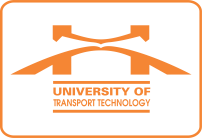 Ngày, thángThờigianĐịa điểm - Nội dungChủ trìThứ Hai05/02Sáng
8h00Nội dung: Lễ ký thỏa thuận hợp tác với Tập đoàn STC Group – Hà Lan
Thành phần: PHT Khiêm, Ô. Hùng (Chủ tịch HĐT), Ô. Trinh (Phòng KHCN-HTQT), Bà Lê, Bà Sao, Ô. Lâm (Khoa KTVT), Ô Toàn (Khoa Tại chức). Địa điểm: Phòng họp tầng 3 – H3Hiệu trưởngThứ Hai05/02Chiều14h00Nội dung: Tiếp và làm việc với Công ty WORK STAFF – Nhật Bản
Thành phần: Ô. Trinh, B. Hiền, Bà Vân (Phòng KHCN-HTQT), Ông Tiến (TTCNCK)Địa điểm: Phòng họp tầng 2 – H1Phòng KHCN-HTQTThứ Hai05/02Chiều14h30Nội dung: Họp Thường vụ Đảng ủy.Thành phần: Các đồng chí Thường vụ Đảng ủy Trường. Mời Bà Thu (TCCB).Địa điểm: Phòng họp Hiệu trưởng.Bí thư Đảng ủyThứ Ba06/02Sáng8h00Nội dung: Họp BCH Đảng ủy Trường. Thành phần: Các đồng chí BCH Đảng ủy Trường. Mời đồng chí Hoàng (VP Đảng ủy).Địa điểm: Phòng họp tầng 2, Nhà H1.Bí thư Đảng ủy TrườngThứ Ba06/02Chiều
14h00Nội dung: Lễ ký thỏa thuận hợp tác với Tập đoàn Daiki – Nhật Bản và ra mắt dự án “JP Connect”- Kết nối nhân lực Việt Nhật
Thành phần: PHT. Khiêm, PHT Long, Ô. Trinh (Phòng KHCN-HTQT), Bà Lê (Khoa KTVT), Ô. Quang Anh (Khoa Cơ khí), Bà Hương (Khoa Công trình), Ô. Thanh (Khoa CNTT) Địa điểm: Phòng họp tầng 3, nhà H3Hiệu trưởngThứ Ba06/02Chiều
18h00Nội dung: Dự họp hội nghị thành viên dự án PIB và Lễ tiếp đoàn ngoại giao Hà LanThành phần: Hiệu trưởng, PHT Khiêm, Ô Hùng (Chủ tịch HĐT).Địa điểm: Khách sạn Melia Hà Nội, 44B Lý Thường KiệtĐSQ Hà LanThứ Tư07/02SángThứ Tư07/02Chiều14h00Nội dung: Họp giao ban toàn Trường tháng 01/2018. (Trung tâm CNTT chuẩn bị kỹ thuật ở 3 đầu cầu)Thành phần:- Đầu cầu Hà Nội: Ban Giám hiệu; Chủ tịch Công đoàn, Bí thư ĐTN; Trưởng, Phó các Phòng, Khoa, Trung tâm, Thư viện, Y tế; Trưởng các Bộ môn.- Đầu cầu Vĩnh Phúc và Thái Nguyên: Lãnh đạo các Phòng, Khoa, Trung tâm; Lãnh đạo các bộ môn.Địa điểm: Phòng họp trực tuyến 3 CSĐT.Bí thư Đảng ủy – Hiệu trưởngThứ Năm08/02SángThứ Năm08/02ChiềuThứ Sáu09/02SángThứ Sáu09/02ChiềuThứ Bảy10/02SángThứ Bảy10/02ChiềuChủnhật11/02SángChủnhật11/02Chiều